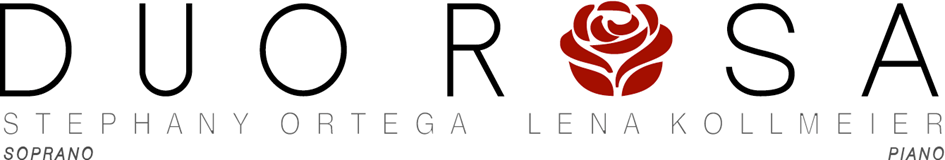 DUO ROSA | COURTE BIOGRAPHIE DUO ROSA est né en 2014 d’une belle rencontre humaine et musicale entre la soprano Stephany Ortega et la pianiste Léna Kollmeier lors de leurs études au Conservatoire Royal de Bruxelles. Leur formation classique et moderne leur permet d’aborder avec aisance le raffinement du répertoire traditionnel mais également de relever les défis de la musique contemporaine ou encore d’explorer les différentes musiques du monde. En 2016, le duo sortait son premier album « Return » (Et’cetera Records), un voyage entre l’Europe et l’Amérique latine salué par la critique internationale. Une tournée a suivi pour le promouvoir à travers 18 villes d’Europe, des États-Unis et des Caraïbes, en se présentant notamment au Carnegie Hall à New York, à La Monnaie à Bruxelles, à L’Ateneo de Madrid, à la Philharmonie Luxembourg, à la Fondation Biermans-Lapôtre à Paris et au Palais de Beaux-Arts à Saint-Domingue.Actuellement, le duo prépare la sortie de son deuxième album « American Soul : from Broadway to Paris! » composé de mélodies, de chansons de Broadway et de cabaret, ainsi qu'une nouvelle tournée internationale en 2019.www.duorosa.comwww.stephanyortega.comwww.lenakollmeir.com